La reducción del saldo de su deuda pública bruta total con motivo de cada una de las amortizaciones a que se refiere este artículo, con relación al registrado en el ejercicio fiscal anterior.Asociación Publico PrivadoCrédito SimpleUn comparativo de la relación deuda pública bruta total a producto interno bruto del estado entre el 31 de diciembre del ejercicio fiscal anterior y la fecha de la amortización.Asociación Publico PrivadoCrédito SimpleUn comparativo de la relación deuda pública bruta total a ingresos propios del estado o municipio, según corresponda, entre el 31 de diciembre del ejercicio fiscal anterior y la fecha de la amortización.Asociación Publico PrivadoCrédito SimpleMUNICIPIO DE HECELCHAKAN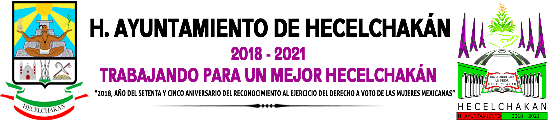 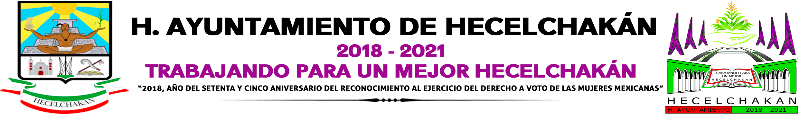 Formato de información de obligaciones pagadas o garantizadas con Fondos Federales 3er Trimestre del 2020MUNICIPIO DE HECELCHAKANFormato de información de obligaciones pagadas o garantizadas con Fondos Federales 3er Trimestre del 2020MUNICIPIO DE HECELCHAKANFormato de información de obligaciones pagadas o garantizadas con Fondos Federales 3er Trimestre del 2020MUNICIPIO DE HECELCHAKANFormato de información de obligaciones pagadas o garantizadas con Fondos Federales 3er Trimestre del 2020MUNICIPIO DE HECELCHAKANFormato de información de obligaciones pagadas o garantizadas con Fondos Federales 3er Trimestre del 2020MUNICIPIO DE HECELCHAKANFormato de información de obligaciones pagadas o garantizadas con Fondos Federales 3er Trimestre del 2020MUNICIPIO DE HECELCHAKANFormato de información de obligaciones pagadas o garantizadas con Fondos Federales 3er Trimestre del 2020MUNICIPIO DE HECELCHAKANFormato de información de obligaciones pagadas o garantizadas con Fondos Federales 3er Trimestre del 2020MUNICIPIO DE HECELCHAKANFormato de información de obligaciones pagadas o garantizadas con Fondos Federales 3er Trimestre del 2020MUNICIPIO DE HECELCHAKANFormato de información de obligaciones pagadas o garantizadas con Fondos Federales 3er Trimestre del 2020Tipo de ObligaciónPlazoTasaFin, Destino y ObjetoAcreedor, Proveedor o ContratistaImporte TotalImporte y porcentaje del total que se paga y garantiza con el recurso de dichos fondosImporte y porcentaje del total que se paga y garantiza con el recurso de dichos fondosTipo de ObligaciónPlazoTasaFin, Destino y ObjetoAcreedor, Proveedor o ContratistaImporte TotalFondoImporte GarantizadoImporte Pagado% respecto al totalAsociación Publico Privado120 meses9.5 %Saneamiento financiero de conformidad con los artículos 37, 47 fracción II y 50 de la Ley de Coordinación FiscalInfo Technology Mexico Sa de Cv41,029,279.20Fortamun DF$ 0.00     $ 14,800,677.3036.07Crédito Simple18 meses7.70 %Inversión publica productiva conforme a lo establecido en el artículo 33 de la Ley de Coordinación Fiscal y a la Ley de Disciplina Financiera, en material de agua potable, alcantarillado, drenajes y letrinas, urbanización, electrificación rural y de colonias pobres, infraestructura básica del sector salud y educativa, asi como mantenimiento de infraestructura.BANOBRAS S.N.C.13,220,999.55Fismun DF13,220,999.55$ 5,692,035.1143.05 %Importe  Deuda Pública Bruta Total al 31 de diciembre del Año 201828,478,604.34(-)Amortización 1250,000.00Deuda Pública Bruta Total descontando las amortización 128,228,604.34(-) Amortización 2500,000.00Deuda Pública Bruta Total descontando las amortización 227,728,604.34(-) Amortización 3500,001.22Deuda Pública Bruta Total descontando las amortización 3    27,228,603.12(-) Amortización 4250,000.61Deuda Pública Bruta Total descontando las amortización 428,228,603.73Importe  Deuda Pública Bruta Total al 31 de diciembre del Año 20180(-)Amortización 10Deuda Pública Bruta Total descontando las amortización 10(-) Amortización 20Deuda Pública Bruta Total descontando las amortización 20(-) Amortización 30Deuda Pública Bruta Total descontando las amortización 3    0(-) Amortización 40Deuda Pública Bruta Total descontando las amortización 40Al 31 de Diciembre de 2019Trimestre que se informaProducto interno bruto estatal  610,687,000,000.00570,643,000,000,000.00Saldo de la deuda pública28,478,604.3426,228,601.90Porcentaje0.000046 %0.000045%Al 31 de Diciembre de 2019Trimestre que se informaProducto interno bruto estatal  610,687,000,000.00570,643,000,000,000.00Saldo de la deuda pública0$               9,970,335.76 Porcentaje0.000046 %0.000017%Al 31 de Diciembre de 2019Trimestre que se informaIngresos Propios del Municipio5,521,137.00$ 2,903,123Saldo de la Deuda Pública28,478,604.3426,228,601.90Porcentaje515.81%903.46%Al 31 de Diciembre de 2019Trimestre que se informaIngresos Propios del Municipio5,521,137.00$ 4,108,148.79Saldo de la Deuda Pública07,528,964.44Porcentaje0 %54.56 %